Comunicato stampaBuon lavoro al Ministro LorenzinRoma, 13 dicembre 2016 – Assogenerici si congratula con l’onorevole Beatrice Lorenzin per la sua conferma alla guida del Ministero della Salute. “Riteniamo estremamente positiva per la sanità italiana questa conferma, che permette di non interrompere il proficuo confronto tra il Ministero e gli attori del comparto che si è instaurato in questi anni. Auguriamo buon lavoro al Ministro Lorenzin e rinnoviamo fin d’ora la nostra disponibilità alla più ampia collaborazione” dice Enrique Häusermann, presidente di Assogenerici.  Per ulteriori informazioni:
Ufficio Stampa Assogenerici
tel. 02/2042491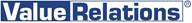 Massimo Cherubini - cellulare 335/8231700
e-mail: m.cherubini@vrelations.it